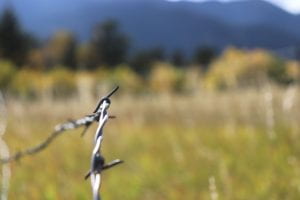 JoseI love this picture and how the barbwire is the focus, but you can also see the mountains too.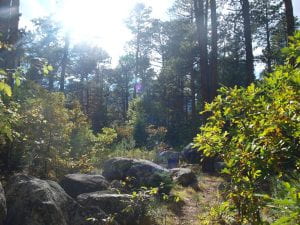 EliI like this picture and how it is looking up.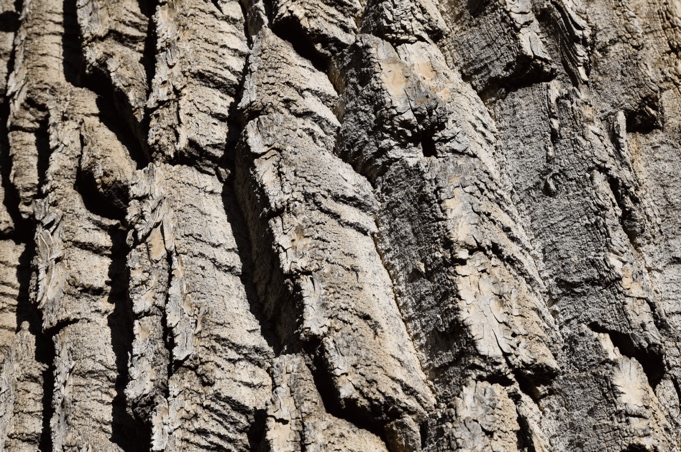 HannahI like how The bark looks up close.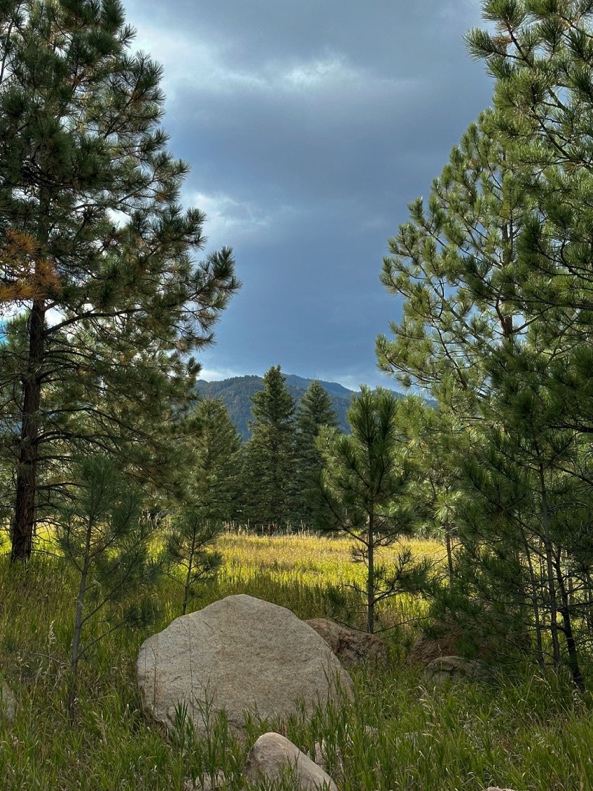 Marnie I like how the trees make a clearing and how the rock is in the middle of the picture.